LAZDIJŲ RAJONO SAVIVALDYBĖS TARYBOS SPRENDIMO„DĖL PROJEKTO „PENAS KŪNUI IR SIELAI“ DALINIO FINANSAVIMO“ PROJEKTO AIŠKINAMASIS RAŠTAS2021 m. rugsėjo 20 d.Lazdijų rajono savivaldybės tarybos sprendimo „Dėl projekto „Penas kūnui ir sielai“ dalinio finansavimo projektas parengtas vadovaujantis Lietuvos Respublikos vietos savivaldos įstatymo 6 straipsnio 13 punktu, 16 straipsnio 4 dalimi, 50 straipsnio 3 dalimi, Dzūkijos kaimo plėtros partnerių asociacijos (Dzūkijos VVG) vietos plėtros strategijos „Lazdijų rajono kaimo plėtros strategijos 2016–2023 metams“ priemone „Parama kaimo gyventojų aktyvumo ir pilietiškumo skatinimui, bendrų iniciatyvų rėmimui“ Nr. LEADER-19.2-SAVA-6, Lazdijų rajono savivaldybės 2021–2027 metų strateginio plėtros plano, patvirtinto Lazdijų rajono savivaldybės tarybos 2020 m. gruodžio 18 d. sprendimu Nr. 5TS-581 „Dėl Lazdijų rajono savivaldybės 2021–2027 metų strateginio plėtros plano patvirtinimo“, I prioriteto „Besimokanti, socialiai atsakinga ir pokyčius kurianti bendruomenė“ 1.2 tikslo „Gerinti socialinių ir sveikatos paslaugų kokybę“ 1.2.1 uždaviniu „Gerinti aplinką veikti nevyriausybinėms organizacijoms ir bendruomenėms“, atsižvelgiant į Veisiejų seniūnijos bendruomenės komiteto 2021 m. rugsėjo 13 d. raštą Nr. S-19 „Dėl plenero „Veisiejų pavasaris“.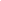 Sprendimo tikslas – numatyti iš Lazdijų rajono savivaldybės 2021 m. biudžeto lėšų Veisiejų seniūnijos bendruomenės komiteto projekto „Penas kūnui ir sielai“ daliniam finansavimui ne daugiau kaip 4000,00 Eur. Bendra projekto vertė – 11 220,00 Eur.Pagal Dzūkijos kaimo plėtros partnerių asociacijos (Dzūkijos VVG) vietos plėtros strategijos „Lazdijų rajono kaimo plėtros strategijos 2016–2023 metams“ priemonę „Parama kaimo gyventojų aktyvumo ir pilietiškumo skatinimui, bendrų iniciatyvų rėmimui“ Nr. LEADER-19.2-SAVA-9, projektui skirta parama yra 4520,00 Eur. Projekto įgyvendinimo laikotarpis nuo 2020-09-01- iki 2021-12-30. Projekto veiklų įgyvendinimui bendruomenės komitetas skiria 2700,00 Eur, tačiau organizuojamam menininkų plenerui „Veisiejų pavasaris“ trūksta 4000,00 Eur. Veisiejų seniūnijos bendruomenės komitetas 2021 m. rugsėjo 13 d. raštu kreipėsi dėl projekto „Penas kūnui ir sielai“ dalinio finansavimo. Šias lėšas Veisiejų seniūnijos bendruomenės komitetas prašo skirti iš Lazdijų rajono savivaldybės 2021 m. biudžeto. Projekto neigiamos pasekmės – nenumatomos.Projekto sprendimo projektas neprieštarauja galiojantiems teisės aktams.Priėmus šį Lazdijų rajono savivaldybės tarybos sprendimą, galiojančių teisės aktų pakeisti ar panaikinti nereikės.Dėl sprendimo projekto pastabų ir pasiūlymų negauta.Sprendimo projektą parengė Lazdijų rajono savivaldybės administracijos Strateginio planavimo ir investicinių projektų valdymo skyriaus vyriausioji specialistė Vaiva Čepononienė.Strateginio planavimo irinvesticinių projektų valdymo skyriausvyriausioji specialistė                                                                                  Vaiva Čepononienė